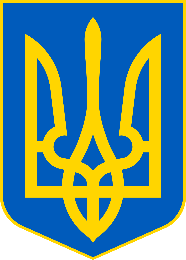 Чи може ФОП на загальній системі оподаткування або ЮО проводити розрахункові операції без застосування РРО та/або ПРРО при провадженні діяльності у сфері торгівлі, громадського харчування та послуг СГ на території сіл і селищ міського типу, яким згідно із ЗУ «Про статус гірських населених пунктів в Україні» надано статус гірських?Відповідно до ст. 10 Закону України від 06 липня 1995 року № 265/95-ВР «Про застосування реєстраторів розрахункових операцій у сфері торгівлі, громадського харчування та послуг» із змінами та доповненням (далі – Закон № 265) перелік окремих форм та умов проведення діяльності у сфері торгівлі, громадського харчування та послуг, яким дозволено проводити розрахункові операції без застосування реєстраторів розрахункових операцій (далі – РРО) та/або програмних РРО (далі – ПРРО) з використанням розрахункових книжок та книг обліку розрахункових операцій, а також граничний розмір річного обсягу розрахункових операцій з продажу товарів (надання послуг), при перевищенні якого застосування РРО та/або ПРРО є обов’язковим, встановлюються Кабінетом Міністрів України (далі – КМУ) за поданням центральних органів виконавчої влади, що забезпечують формування державної економічної політики, формування та реалізацію державної фінансової політики.Постановою КМУ від 23 серпня 2000 року № 1336 «Про забезпечення реалізації статті 10 Закону України «Про застосування реєстраторів розрахункових операцій у сфері торгівлі, громадського харчування та послуг» із змінами та доповненнями (далі – Постанова № 1336) затверджено Перелік окремих форм та умов проведення діяльності у сфері торгівлі, громадського харчування та послуг, яким дозволено проводити розрахункові операції без застосування реєстраторів розрахункових операцій та/або програмних реєстраторів розрахункових операцій з використанням розрахункових книжок та книг обліку розрахункових операцій (далі – Перелік).Згідно з п. 22 Переліку дозволено проводити розрахункові операції без застосування РРО та/або ПРРО з використанням розрахункових книжок та книг обліку розрахункових операцій при провадженні діяльності у сфері торгівлі, громадського харчування та послуг на території сіл і селищ міського типу, яким згідно із Законом України від 15 лютого 1995 року № 56/95-ВР «Про статус гірських населених пунктів в Україні» із змінами та доповненнями надано статус гірських.Водночас п. 2 Постанови № 1336 встановлено граничний розмір річного обсягу розрахункових операцій з продажу товарів (надання послуг), у разі перевищення якого застосування РРО та/або ПРРО є обов’язковим – 500 тис. грн. на один суб’єкт господарювання.Однак слід врахувати, що п. 2 прим. 1 Постанови № 1336 визначено, що дія Постанови № 1336 не поширюється на суб’єктів господарювання, що здійснюють роздрібну торгівлю підакцизними товарами.Враховуючи викладене, застосування РРО та/або ПРРО є обов’язковим для фізичних осіб – підприємців на загальній системі оподаткування та юридичних осіб при провадженні діяльності у сфері торгівлі, громадського харчування та послуг на території сіл і селищ міського типу, яким надано статус гірських, при здійсненні роздрібної торгівлі підакцизними товарами та/або у разі перевищення встановленого п. 2 Постанови № 1336 граничного розміру річного обсягу розрахункових операцій з продажу товарів (надання послуг).Підписуйтесь на наші офіційні сторінки в соціальних мережах. ДПС у Чернівецькій області: Facebook: https://www.facebook.com/tax.chernivtsi/ Державна податкова служба України: Facebook: https://www.facebook.com/TaxUkraine «InfoTAX» http:/t.me/infoTAXbot Телеграм-канал ДПС https://t.me/tax_gov_ua 